КАРАР                                                                            ПОСТАНОВЛЕНИЕ10 июнь 2016й.                              № 46                       10 июня 2016г.О некоторых вопросах оплаты труда работников муниципальных учреждений сельского поселения Максим-Горьковский сельсовет  муниципального района Белебеевский район Республики Башкортостан Руководствуясь Федеральным законом от 02 июня 2016года №164-ФЗ « О внесении изменения в статью 1 Федерального закона «О минимальном размере оплаты труда», в целях усиления социальной защищенности работников муниципальных учреждений муниципального района Белебеевский район Республики БашкортостанПОСТАНОВЛЯЮ: 1.Рекомендовать руководителям муниципальных учреждений муниципального  района Белебеевский район   Республики Башкортостан обеспечить выплату месячной заработной платы работникам учреждений, полостью отработавшим за указанный период норму рабочего времени и выполнившим нормы труда (трудовые обязанности), не ниже 7500 рублей, включая надбавку компенсационного характера за работу в особых климатических условиях.2.Установить, что финансовое обеспечение заработной платы, указанной в  пункте 1 настоящего постановления, осуществляется как за счет средств бюджета сельского поселения Максим-Горьковский сельсовет  муниципального района Белебеевский район Республики Башкортостан, так и за счет средств, получаемых от приносящей доход деятельности, доходов от выполнения работ, оказания услуг, а также за счет сокращения  неэффективных расходов, оптимизационных мер и реструктуризации сети муниципальных учреждений. 3. Контроль за исполнением настоящего постановления оставляю за собой. 4. Настоящее постановление вступает в силу с 1 июля 2016 года.Глава сельского поселения                                                   Н.К. Красильникова  Баш7ортостан Республика3ыБ2л2б2й районы муниципаль районыны8Максим – Горький ауыл советыауыл бил2м23е хакими2те.Горький ис. ПУЙ ауылы, Бакса урамы,  3Тел.2-07-40 , факс: 2-07-40  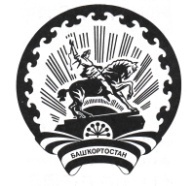 Республика БашкортостанАдминистрация сельского поселения Максим – Горьковский сельсовет муниципального района Белебеевский район 452014, с. ЦУП им. М.Горького, ул. Садовая,   д. 3Тел. 2-07-40, факс: 2-07-40